Kritické miesta, kde sa nachádzajú migračné koridory zvierat, ktoré je potrebné ochraňovať a zachovať – južné Slovensko: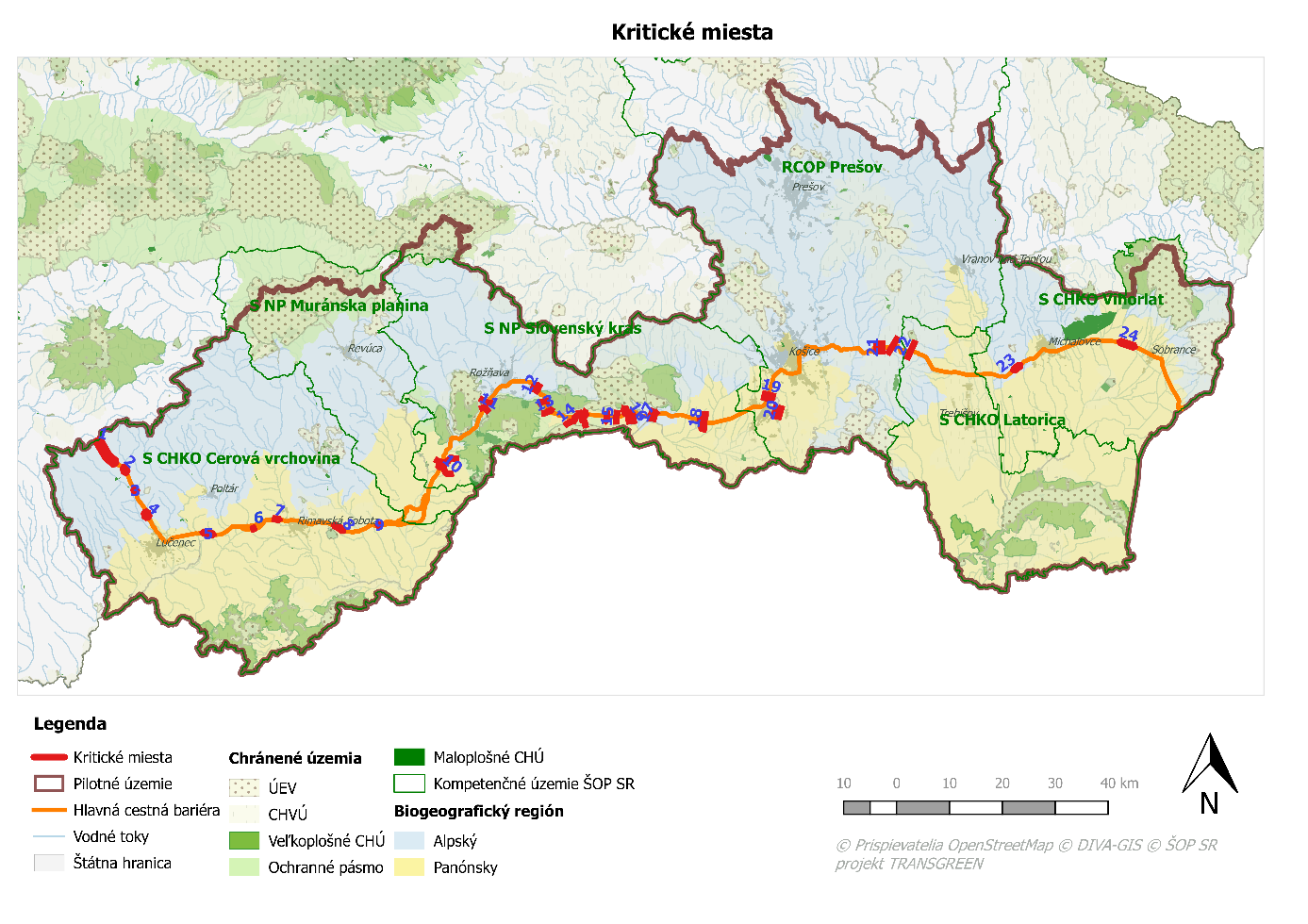 CHKO 
Cerová vrchovinaNP Slovenský krasRegionálne centrum ochrany prírody PrešovCHKO Vihorlat1. Píla-Mýtna2. Fafáky3. Úderinský mlyn4. Halier5. Pinciná6. Ožďany7. Čierna lúka8. Ťahan9. Pri Čilíkovi10. Tiba11. Brzotín12. Krásnohorské Podhradie 13. Soroška14. Hrhov15. Zemné hradisko16. Zádiel17. Drienovec18. Čečejovce19. Šaca20. Haniska21. Svinica22. Košický Klečenov23. Pozdišovce 24. Gajdoš